06.05.2020  Warszawska syrena.Witajcie Sówki, rozpoczynamy od zabawy ruchowej na dobry dzień.„Mali żołnierze” – dzieci maszerują dookoła sali, naśladując żołnierzy na defiladzie. Wysokounoszą kolana i wymachują rękami. R . wydaje komendy, np. Padnij (dziecko kładzie się na podłodze) . Czołgaj się (czołga się),  Powstań (wstaje),  Kryć się (chowa się za jakimś przedmiotem). Powtarzamy zabawę kilka razy.Sówki posłuchajcie legendy o warszawskiej syrence czytanej przez Rodzica.                                      Legenda o warszawskiej syrenceDawno temu, kiedy Warszawa była rybacką osadą, morza i rzeki zamieszkiwały złotowłose syreny. Pewnego dnia jedna z nich wyruszyła w drogę z Bałtyku na południe. Płynęła Wisłą podziwiając mijane krajobrazy, a gdy się zmęczyła, postanowiła odpocząć na piaszczystym brzegu rzeki u stóp dzisiejszego Starego Miasta. Okolica wydała się Syrence prześliczna. – Jak tu ładnie! Dlaczego nie miałabym tu zamieszkać? – pomyślała i tak zrobiła. W dzień pluskała się na płyciznach, noce spędzała w głębinie. Lubiła płatać figle, a okoliczni rybacy dziwili się, że ktoś mąci wodę i wybiera im ryby z sieci! – Trzeba rozprawić się z tym szkodnikiem! – zakrzyknęli. Syrenka nie przestraszyła się rybaków i zaczęła śpiewać pieśń o Wiśle. W jej śpiew zasłuchały się zwierzęta: bobry wysunęły pyszczki z nor, a kormorany usiadły na dryfujących kłodach drewna. Rybacy zaś wzruszyli się tak bardzo, że zaniechali swych zamiarów i przyrzekli, że nie zrobią Syrence krzywdy. Na Syrenkę czyhało jednak niebezpieczeństwo. Pewnego dnia chciwy kupiec postanowił wzbogacić się na jej pięknym głosie, pokazując ją na jarmarkach. Użył podstępu, porwał ją i uwięził w drewnianej skrzyni. Syrenka przyzwyczajona do wolności, była bardzo nieszczęśliwa. Jej płacz usłyszał młody syn rybaka, który skrzyknął swoich kolegów i razem ją uwolnili, a złego kupca srogo ukarali. Uradowana Syrenka, z wdzięczności za zwróconą wolność przyrzekła rybakom, że zawsze będzie strzec ich oraz grodu. Z czasem mała rybacka wioska stała się dużym i pięknym miastem. Dziś wizerunek Syrenki uzbrojonej w miecz i tarczę widnieje w herbie Warszawy. Podobno od czasu do czasu Syrenka wynurza się z Wisły i patrzy na ciągle zmieniającą się stolicę. Kto wie, może to właśnie Ty ją zobaczysz? Rozejrzyj się uważnie, bo Syrenki można spotkać w wielu miejscach Warszawy: na ścianach domów, latarniach, witrażach i szyldach. Są też pomniki Syrenki między innymi na Rynku Starego Miasta, nad Wisłą i na wiadukcie Markiewicza nieopodal hotelu Bristol. Znajdź tę, która właśnie Ciebie oczaruje!Rozmowa na temat legendy z dzieckiem.  „Warszawska syrenka”- rysowanie kredką miękką treści legendy.„Warszawska Syrenka”– wspólne słuchanie piosenki . R. prosi, aby dziecko zwróciło szczególną uwagę na to, jakie miejsca charakterystyczne dla Warszawy pojawiają się w treści piosenki. Piosenka w zakładce naszej grupy.Nasza Warszawska SyrenkaNasza warszawska Syrenkaco noc urządza wyprawę.Nocy się ciemnej nie lęka,gdy pragnie zwiedzić WarszawęRef.: Warszawski Zamek, pałac w Łazienkachnad cichym stawem,dzielnice nowe i Stare Miastow naszej Warszawie.Nasza warszawska SyrenkaWisłą powraca nad ranem.Z nią jest wiślana piosenkai miasto w słońcu skąpane.                                      Ref.: Warszawski Zamek…R. prosi dziecko, by wymieniło miejsca, które pojawiają się w piosence. się w piosence: Zamek Królewski, pałac i park w Łazienkach Królewskich, nowoczesne wieżowce, Stare Miasto, Wisła. Każde z wymienionych miejsc dziecko dzieli na sylaby i na głoski.R. powtarza z dzieckiem tekst piosenki wers po wersie: w różny sposób modulując głos, wystukując rytm dłońmi i stopami itp. Dziecko próbuje samodzielnie  śpiewać.Praca z KP4.12a – rozpoznawanie warszawskich budowli, przeliczanie, zapisywanie cyfr. Praca z KP4.12b – rysowanie po śladzie pomnika warszawskiej Syrenki, pisanie wyrazu syrenka po śladzie.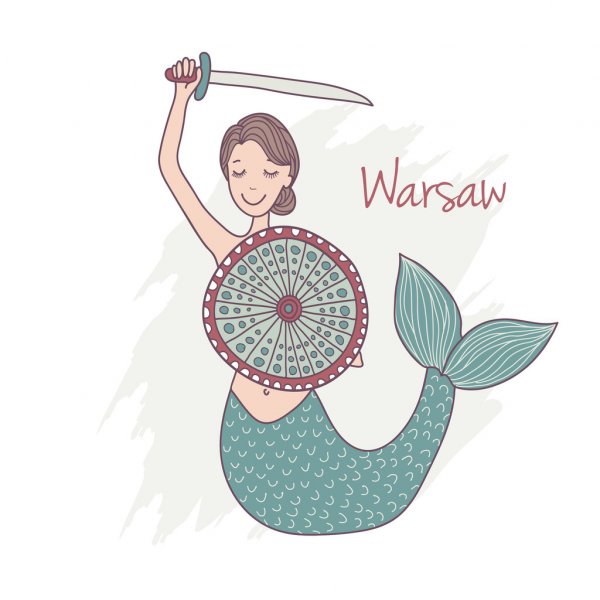 